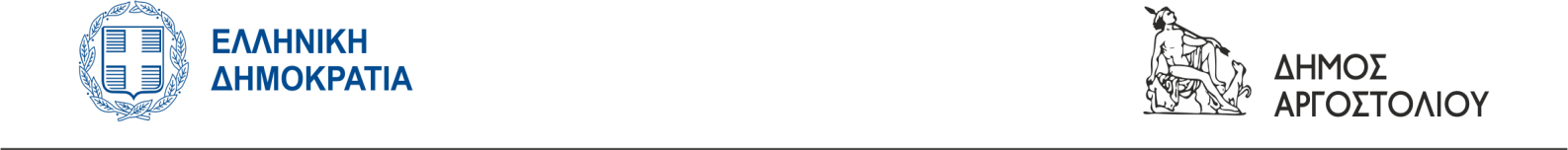 ΕΛΛΗΝΙΚΗ ΔΗΜΟΚΡΑΤΙΑ                                                 ΝΟΜΟΣ ΚΕΦΑΛΛΗΝΙΑΣ                                                                             Αργοστόλι, 13/09/2023ΔΗΜΟΣ ΑΡΓΟΣΤΟΛΙΟΥ                 Α/ΘΜΙΑ ΣΧΟΛΙΚΗ ΕΠΙΤΡΟΠΗ              ΑΝΑΚΟΙΝΩΣΗ ΠΡΟΕΔΡΟΥ  Α/ΘΜΙΑΣ ΣΧΟΛΙΚΗΣ ΕΠΙΤΡΟΠΗΣΑΝΑΛΗΨΗ ΚΑΘΗΚΟΝΤΩΝ ως  ΠΡΟΕΔΡΟΣ   ΔΣ  Ν.Π ‘’Σχολική Επιτροπή  Α’  βαθμιας  Εκπαίδευσης  Δήμου Αργοστολίου ‘’  με βάση την   01/2022 (19-01-2022)απόφαση  ΔΣ  Σχολικής Επιτροπής   έπειτα  από την με αριθμ 287/2021 απόφαση του  Δημοτικού Συμβουλίου του  Δήμου Αργοστολίου.Η   ΣΧΟΛΙΚΗ ΕΠΙΤΡΟΠΗ Α’ ΒΑΘΜΙΑΣ ΕΚΠΑΙΔΕΥΣΗΣ   ΔΗΜΟΥ ΑΡΓΟΣΤΟΛΙΟΥ   ΕΧΕΙ   ΣΤΗΝ ΕΥΘΥΝΗ-ΑΡΜΟΔΙΟΤΗΤΑ ΤΗΣ:14   ΔΗΜΟΤΙΚΑ ΣΧΟΛΕΙΑ19 ΝΗΠΙΑΓΩΓΕΙΑ  ΣΥΝΟΛΙΚΑ   33 ΣΧΟΛΙΚΕΣ  ΜΟΝΑΔΕΣΕΤΟΣ 2022ΑΠΟΛΟΓΙΣΤΙΚΑ  ΣΤΟΙΧΕΙΑ   ΧΡΗΣΗΣ:Tα  έσοδα της  Σχολικής  Επιτροπής (Επιχορηγήσεις –μισθώματα κυλικείων –δωρεές) ανήλθαν σε 379.772,36€ με  καθαρά έσοδα χρήσης (αφαιρούμενου δηλ του χρηματικού υπολοίπου προηγουμένης  χρήσης 2022  που ήταν 156.036,42 € ) σε  223.735,94€.   Οι  Δαπάνες   ανήλθαν   σε   287.819 €   & το   χρηματικό  υπόλοιπο   στις  31/12/2022   91.953,36€.                 Όλες   οι  ανωτέρω δαπάνες   εξοφλήθηκαν έγκαιρα  και σύνολο τους  εντός  2022.                ΑΦΟΡΟΥΣΑΝ  :Οι επισκευές –συντηρήσεις κτιριακών εγκαταστάσεων  κατά το 2022 ανήλθαν σε 90.873,03 €.Ο Πάγιος  εξοπλισμός (κλιματιστικά μηχανήματα- η/υ- φωτοτυπικά μηχανήματα κλπ) που προμηθεύτηκε η Σχολική Επιτροπή για λογαριασμό των σχολείων   ανήλθε σε 37.264,85 €.Προμήθεια  πετρελαίου θέρμανσης52.581,14€.Λειτουργικές  δαπάνες  σχολείων  (αναλώσιμα είδη χαρτικά- καθαριστικά κλπ) 82.281,03 €.Τηλεφωνικά  τέλη   σχολείων  (τηλεφωνία-internet)14.109,35 €.Aποζημίωση εθελοντών σχολικών τροχονόμων   10.709,60 €.ΣΗΜΑΝΤΙΚΟΤΕΡΕΣ ΕΠΙΣΚΕΥΕΣ ΣΥΝΤΗΡΗΣΕΙΣ  ΚΤΙΡΙΩΝ ΣΤΕΓΑΣΗΣ  ΣΧΟΛΙΚΩΝ ΜΟΝΑΔΩΝ:ΣΗΜΑΝΤΙΚΟΤΕΡΕΣ    ΠΡΟΜΗΘΕΙΕΣ   ΠΑΓΙΟΥ ΕΞΟΠΛΙΣΜΟΥ ΣΧΟΛΕΙΩΝΕΤΟΣ 2023Έως  10-09-2023ΣΗΜΑΝΤΙΚΟΤΕΡΕΣ ΕΠΙΣΚΕΥΕΣ ΣΥΝΤΗΡΗΣΕΙΣ  ΚΤΙΡΙΩΝ ΣΤΕΓΑΣΗΣ  ΣΧΟΛ ΜΟΝΑΔΩΝΣΗΜΑΝΤΙΚΟΤΕΡΕΣ    ΠΡΟΜΗΘΕΙΕΣ   ΠΑΓΙΟΥ ΕΞΟΠΛΙΣΜΟΥ ΣΧΟΛΕΙΩΝΤέλος θα θέλαμε να  επισημάνουμε ότι, όλα αυτά επιτεύχθηκαν με την πολύτιμη συμβολή του συνεργάτη κου Φραγκίσκου Βουτσινά, Γραμματέα της Σχολικής Επιτροπής και σε αγαστή συνεργασία με τους εκπαιδευτικούς και τους Συλλόγους Γονέων και Κηδεμόνων.                                              Ο Πρόεδρος της Α/ΘΜΙΑΣ Σχολικής ΕπιτροπήςΙωάννης ΤζωρτζάτοςΣΧΟΛΙΚΗ  ΜΟΝΑΔΑΕΡΓΑΣΙΑΚΟΣΤΟΣ  Σε €ΠΑΡΑΤΗΡΗΣΕΙΣ4Ο Νηπιαγωγείο ΑργοστολίουΕπισκευή Τέντας 868,00Νηπιαγωγείο ΦαρακλάτωνΑντικατάσταση κουφωμάτων  αλουμινίου4.800,00Νηπιαγωγείο ΚεραμειώνΕπισκευή Μαρκίζας6.477,76Νηπιαγωγείο ΚεραμειώνΑντικατάσταση τμήματος στέγης κτιρίου2.940,005ΟΔημ Σχολείο Αργοστολίου Επισκευή & Στεγανοποίηση αρμού διακοπής κτιρίων1.190,405ΟΔημ Σχολείο ΑργοστολίουΕργασίες  αποκατάστασης αποχετευτικού δικτύου  σχολείου3.720,00Νηπιαγωγείο ΒλαχάτωνΕπισκευή  ξύλινου παιχνιδιού -τσουλήθρας1.215,401ΟΔημ Σχολείο ΑργλιουΜόνωση  ταράτσας 5.200,001ο Δημοτικό Σχολείο ΑργοστολίουΕπισκευή και Επιχρίσματα μερεμετιών σε μπαλκόνια2.356,00Δημοτικό Σχολείο ΚεραμειωνΕπισκευή-Συντήρηση τμήματος Ξύλινης στέγης  1.984,00Ειδικό Δημοτικό Σχολείο ΠερατάτωνΥπηρεσίες χρωματισμού πρόσοψης  κτιρίου(92,12 m2) & υφιστάμενου στεγάστρου ( 13.80m2) μετ υλικών1.063,00Δημοτικό Σχολείο Πόρου Χρωματισμοί  κτιρίου4.402,00Νηπιαγωγείο Αγίας  ΕιρήνηςΑνακατασκευή wc7.130,00ΣΧΟΛΙΚΗ  ΜΟΝΑΔΑΠΡΟΜΗΘΕΙΑΚΟΣΤΟΣ  Σε €ΠΑΡΑΤΗΡΗΣΕΙΣΝηπιαγωγείο ΚεραμειώνΠρομήθεια & Τοποθέτηση δύο-02- κλιματιστικών μηχανημάτων  18.000btu/h,2.356,00Ειδικό Δημ Σχολείο ΠερατάτωνΠρομήθεια - Τοποθέτηση & Ηλεκτρολογική Σύνδεση (μετ υλικών) τριών-03- τεμ κλιματιστικών μηχανημάτων ισχύος 24.000 btu/h.4.828,56Ειδικό Δημ Σχολείο ΠερατάτωνΠρομήθεια  & Εγκατάσταση Συστήματος  Πυρανίχνευσης  5.345,64Ειδικό Νηπιαγωγείο ΠερατάτωνΠρομήθεια & Εγκατάσταση τριών-03- κλιμ μηχανημάτων ισχύος 24.000 btu (εκαστο)4.828,56ΣΧΟΛΙΚΗ  ΜΟΝΑΔΑΕΡΓΑΣΙΑΚΟΣΤΟΣ  Σε €ΠΑΡΑΤΗΡΗΣΕΙΣ2Ο Νηπιαγωγείο ΑργοστολίουΠρομήθεια  και τοποθέτηση Παράθυρο αλουμινίου 143*142 τρίφυλλο χρώμα RAL6005 Mε σίτα- ΤΕΜ 01 & Πόρτα αλουμινίου 152*237 Δίφυλλή με φεγγίτη  χρώμα RAL6005 - ΤΕΜ 014.501,203ο Νηπιαγωγείο ΑργοστολίουΑντικατάσταση πατώματος και  μονωτικού πάνελ σε αίθουσα διδασκαλίας συν επιφάνειας 40m25.858,005ο Νηπιαγωγείο ΑργοστολίουΠρομήθεια και Τοποθέτηση συστήματος σκίασης (Τεντα 6.00*2,50μ με βραχίωνες , αντίβαρα &βασεις –Πανί 6*33.160,00Δημοτικό  Σχολείο ΧιονάτωνΚατασκευή Μεταλλικού στεγάστρου (6,65*1,50)και υποστήλωση υφιστάμενου στεγάστρου με μεταλλική δοκό 2,50μκαι  κάλυψη πλάγια με λαμαρίνα1.140,802ΟΔημοτικό Σχολείο ΑργοστολίουΧρωματισμοί εξωτερικών επιφανειών κτιρίου7.440,003οΔημοτικό Σχολείο ΑργοστολίουΕργασίες   αντικατάστασης ξύλινων δοκών (κολόνες) σε υφιστάμενο στέγαστρο6.492,00Δημοτικό Σχολείο ΣκάλαςΕπισκευή  δύο  -02- κολόνων στην κεντρική σιδερένια πόρτα εισόδου1.550,006ΟΔημοτικό Σχολείο ΑργοστολίουΧρωματισμοί Μεταλλικών κιγκιδωμάτων –Θυρών εισόδου8.010,40Σε  εκτέλεση1ΟΔημοτικό Σχολείο ΑργοστολίουΧρωματισμοί Εξωτερικών Επιφανειών κτιρίου8.367,52Σε  εκτέλεση5ο Δημοτικό Σχολείο ΑργοστολίουΥγρομονώσεις-επισκευές μαρμάρων3.732,40Σε  ανάθεσηΝηπιαγωγείο Αγίας ΕιρήνηςΑντικατάσταση Κουφωμάτων3.224,70Σε ανάθεσηΔημοτικό Σχολείο ΚεραμειώνΧρωματισμοί Εσωτερικών &Εξωτερικών  Επιφανειών κτιρίου9.652,16ΣΧΟΛΙΚΗ  ΜΟΝΑΔΑΠΡΟΜΗΘΕΙΑΚΟΣΤΟΣ  Σε €ΠΑΡΑΤΗΡΗΣΕΙΣ6ΟΔημοτικό Σχολείο ΑργοστολίουΠΡΟΜΗΘΕΙΑ   ΦΩΤΟΤΥΠΙΚΟΥ ΜΗΧΑΝΗΜΑΤΟΣ KYOCERA M 4125 IDN1.880,00